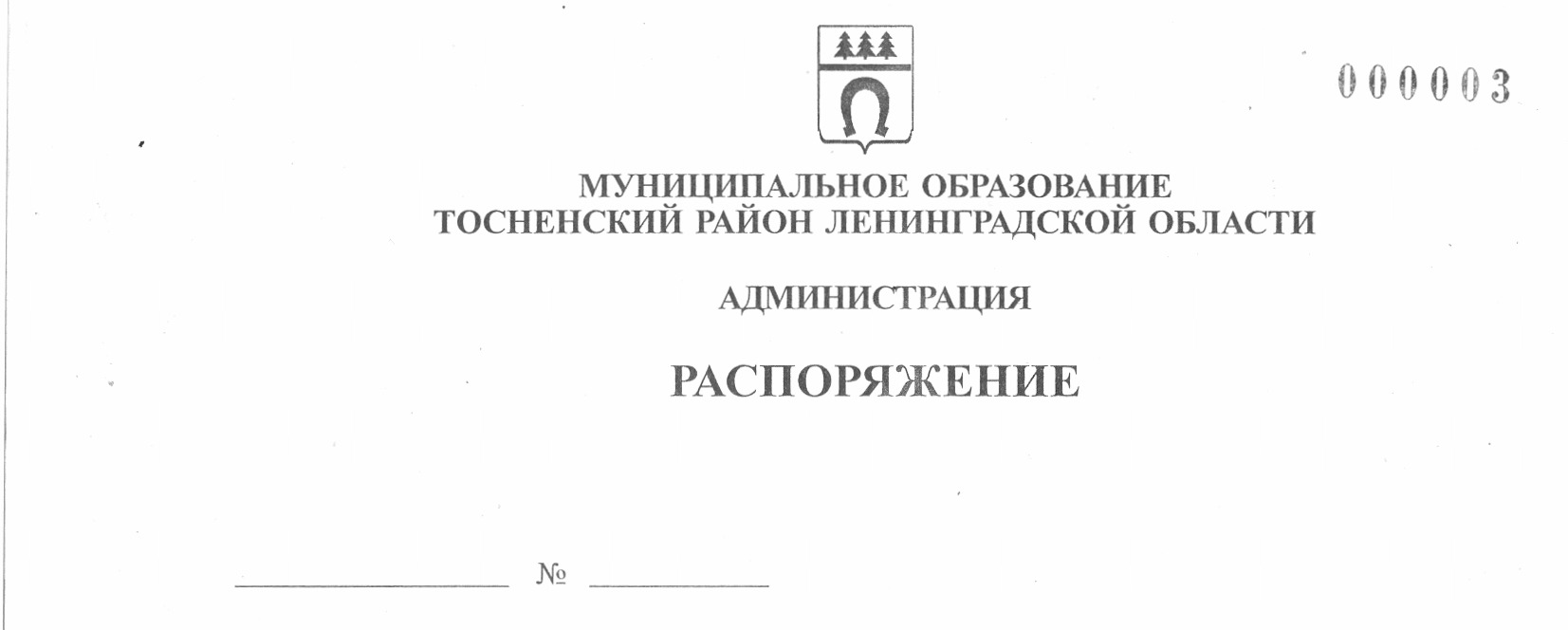 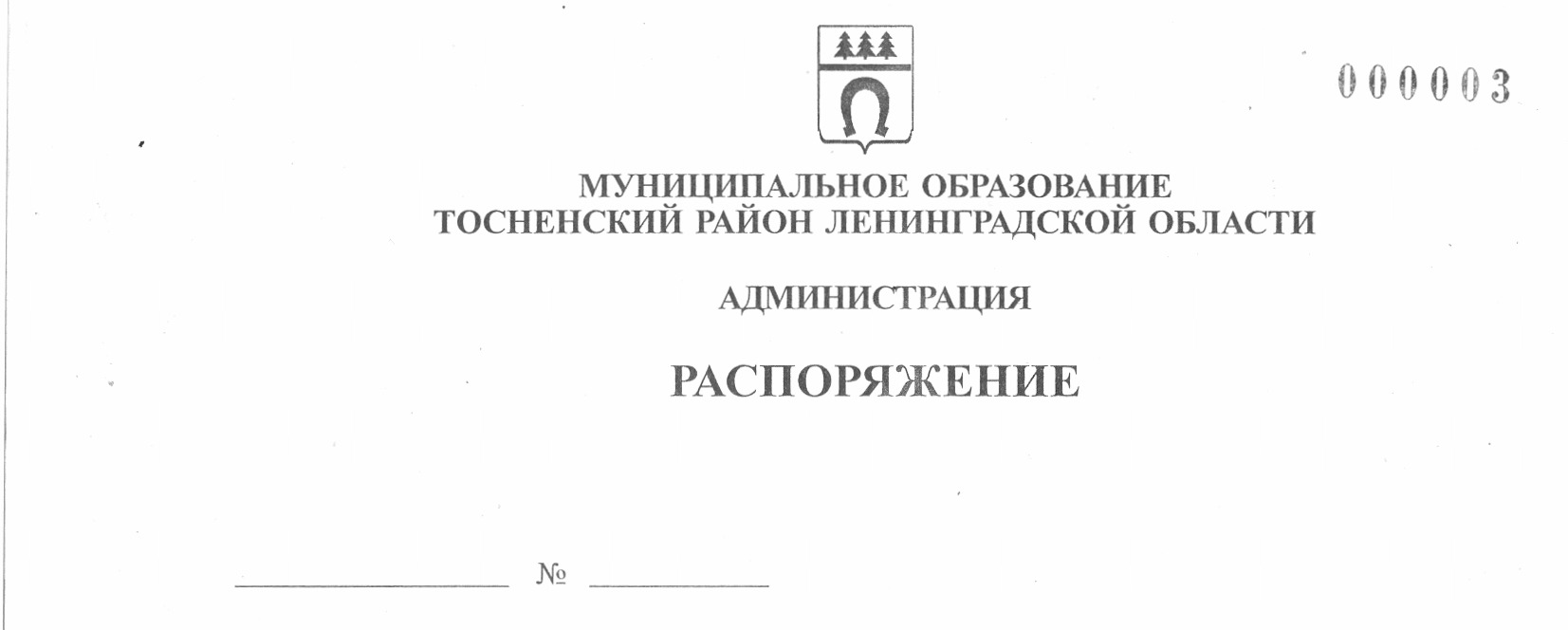 21.03.2023                                      70-раО проведении проверки по соблюдению получателями субсидий на возмещение гражданам, ведущим личное подсобное хозяйство,крестьянским (фермерским) хозяйствам части затрат по приобретению комбикорма на содержание сельскохозяйственных животныхи птицы, субсидий на возмещение части затрат на содержание основного поголовья сельскохозяйственных животных и птицы крестьянским (фермерским) хозяйствам условий и порядка, установленных при их предоставленииВ соответствии с Бюджетным кодексом Российской Федерации, постановлением администрации муниципального образования Тосненский район Ленинградской области от 24.12.2015 № 2609-па «Об утверждении Положения об обязательной проверке администрацией муниципального образования Тосненский район Ленинградской области, предоставляющей субсидии юридическим лицам (за  исключением субсидий муниципальным учреждениям), индивидуальным предпринимателям, физическим лицам –производителям товаров, работ, услуг из  бюджета  муниципального образования Тосненский район Ленинградской области, соблюдения  условий, целей и порядка их предоставления», Порядком предоставления субсидий на возмещение гражданам, ведущим личное подсобное хозяйство, крестьянским (фермерским) хозяйствам части затрат по приобретению комбикорма на содержание сельскохозяйственных животных и птицы, утвержденным постановлением администрации муниципального образования Тосненский район Ленинградской области от 31.03.2021 № 691-па (с учетом изменений, внесенных постановлением администрации муниципального образования Тосненский район Ленинградской области от 06.07.2022 № 2348-па), Порядком предоставления субсидий на возмещение части затрат на содержание основного поголовья сельскохозяйственных животных и птицы крестьянским (фермерским) хозяйствам, утвержденным  постановлением администрации муниципального образования Тосненский район Ленинградской области от 26.07.2019 № 1243-па (с учетом последующих изменений, внесенных постановлением администрации муниципального образования Тосненский район Ленинградской области от 31.03.20212 № 690-па, постановлением администрации муниципального образования Тосненский район Ленинградской области от 13.09.2022 № 3174-па), распоряжением администрации муниципального образования Тосненский район Ленинградской области от 30.12.2022 № 497-ра «Об утверждении плана проведения контрольных мероприятий по соблюдению получателями субсидий условий и порядка, установленных при их предоставлении»:1. В соответствии с планом проведения контрольных мероприятий по соблюдению получателями субсидий условий и порядка, установленных при их предоставлении, провести плановую выездную проверку получателей субсидий по соблюдению условий и порядка, установленных при их предоставлении (приложение).2. Поручить проведение плановой выездной проверки следующим должностным лицам администрации муниципального образования Тосненский район Ленинградской области:- Страшковой Наталье Евгеньевне – ведущему специалисту отдела по поддержке малого, среднего бизнеса, развития потребительского рынка и сельскохозяйственного производства комитета социально-экономического развития администрации муниципального образования Тосненский район Ленинградской области;- Лапиной Оксане Дмитриевне – начальнику отдела по поддержке малого, среднего бизнеса, развития потребительского рынка и сельскохозяйственного производства комитета социально-экономического развития администрации муниципального образования Тосненский район Ленинградской области.3. Срок проведения проверки: 5 рабочих дней.К проведению проверки приступить с 27 марта 2023 года.Проверку окончить не позднее 31 марта 2023 года.4. Отделу по поддержке малого, среднего бизнеса, развития потребительского рынка и сельскохозяйственного производства комитета социально-экономического развития администрации муниципального образования Тосненский район Ленинградской области направить в пресс-службу комитета по организационной работе, местному самоуправлению, межнациональным и межконфессиональным отношениям администрации муниципального образования Тосненский район Ленинградской области настоящее распоряжение для обнародования в порядке, установленном Уставом муниципального образования Тосненский муниципальный район Ленинградской области.5. Пресс-службе комитета по организационной работе, местному самоуправлению, межнациональным и межконфессиональным отношениям администрации муниципального образования Тосненский район Ленинградской области обнародовать настоящее распоряжение в порядке, установленном Уставом муниципального образования Тосненский муниципальный район Ленинградской области.6. Контроль за исполнением настоящего распоряжения возложить на заместителя главы администрации муниципального образования Тосненский район Ленинградской области Горленко С.А.Глава администрации                                                                       А.Г. КлементьевСтрашкова Наталья Евгеньевна, 8(81361) 219324 гаПриложениек распоряжению администрации муниципального образования Тосненский район Ленинградской области          21.03.2023                        70-раот                                    №Проведение проверки  по соблюдению получателями субсидий условий и порядка, установленных при их предоставлении №п/пВид/форма/способ контрольного мероприятияНаименование получателя субсидии ИНН получателя субсидииОГРН получателя субсидииЦель и основания проведения контрольных мероприятийПроверяе-мый периодМестонахожде-ние получателя субсидии1Плановая/выездная/выборочнаяИндивидуальный предприниматель глава крестьянского (фермерского) хозяйстваДемидова Ирина Викторовна471609767699319470400051856Цель: контроль за соблюдением условий, целей и порядка предоставления субсидии, оценка достижения значений показателей результативности использования субсидий.Основание: п.4.1.5. соглашения о предоставлении субсидии  на возмещение  крестьянским (фермерским) хозяйствам части затрат по приобретению комбикорма на содержание сельскохозяйственных животных и птицы от 15.04.2022 № 32; соглашения о предоставлении субсидии крестьянским (фермерским) хозяйствам на возмещение части затрат на содержание основного поголовья сельскохозяйственных животных и птицы от 15.04.2022 № 22022 годЛенинградская область, Тосненский район, массив «Федоровское», уч. Рынделево-1, № 96, 296-52Плановая/выездная/выборочнаяИндивидуальный предприниматель глава крестьянского (фермерского) хозяйства Дубровский  Егор  Анатольевич471609814941314471630100063Цель: контроль за соблюдением условий, целей и порядка предоставления субсидии, оценка достижения значений показателей результативности использования субсидий.Основание: п.4.1.5. соглашения о предоставлении субсидии  на возмещение крестьянским (фермерским) хозяйствам части затрат по приобретению комбикорма на содержание сельскохозяйственных животных и птицы от 15.04.2022 № 16; соглашения о предоставле-нии субсидии крестьянским (фермерским) хозяйствам на возмещение части затрат на содержание основного поголовья сельскохозяйственных животных и птицы от 15.04.2022 № 32022 годЛенинградская область, Тосненский район, дер. Бабино, ул. Дритовская, д 53Плановая/выездная/выборочнаяИндивидуальный предприниматель глава крестьянского (фермерского) хозяйства Евсютин Виктор Иванович471604440731304471624300071Цель: контроль за соблюдением условий, целей и порядка предоставления субсидии, оценка достижения значений показателей результативности использования субсидий.Основание: п.4.1.5. соглашения о предоставлении субсидии  на возмещение  крестьянским (фермерским) хозяйствам части затрат по приобретению комбикорма на содержание сельскохозяйственных животных и птицы от 15.04.2022 № 31; соглашения о предоставлении субсидии крестьянским (фермерским) хозяйствам на возмещение части затрат на содержание основного поголовья сельскохозяйственных животных и птицы от 15.04.2022 № 42022 годЛенинградская область, Тосненский район, массив «Кантуль»4Плановая/выездная/выборочнаяИндивидуальный предприниматель глава крестьянского (фермерского) хозяйства Захарова Ольга  Евгеньевна780514022683313784711600578Цель: контроль за соблюдением условий, целей и порядка предоставления субсидии, оценка достижения значений показателей результативности использования субсидий.Основание: п.4.1.5. соглашения о предоставлении субсидии  на возмещение крестьянским (фермерским) хозяйствам части затрат по приобретению комбикорма на содержание сельскохозяйственных животных и птицы от 04.05.2022 № 43; соглашения о предоставлении субсидии крестьянским (фермерским) хозяйствам на возмещение части затрат на содержание основного поголовья сельскохозяйственных животных и птицы от 31.03.2022 № 12022 годЛенинградская область, Тосненский район, урочище «Доброе село»5Плановая/выездная/выборочнаяИндивидуальный предприниматель глава крестьянского (фермерского) хозяйства Исанов Рустамжон Бекниязович  471605409195306471633800042Цель: контроль за соблюдением условий, целей и порядка предоставления субсидии, оценка достижения значений показателей результативности использования субсидий.Основание: п.4.1.5. соглашения о предоставлении субсидии  на возмещение крестьянским (фермерским) хозяйствам части затрат по приобретению комбикорма на содержание сельскохозяйственных животных и птицы от 15.04.2022 № 27; соглашения о предоставлении субсидии крестьянским (фермерским) хозяйствам на возмещение части затрат на содержание основного поголовья сельскохозяйственных животных и птицы от 15.04.2022 № 52022 годЛенинградская область, Тосненский район, массив «Федоровское», ул. (Рынделево) № 996Плановая/выездная/выборочнаяИндивидуальный предприниматель глава крестьянского (фермерского) хозяйства Лебедев Алексей Юрьевич231708394013312471610200014Цель: контроль за соблюдением условий, целей и порядка предоставления субсидии, оценка достижения значений показателей результативности использования субсидий.Основание: п.4.1.5. соглашения о предоставлении субсидии  на возмещение  крестьянским (фермерским) хозяйствам части затрат по приобретению комбикорма на содержание сельскохозяйственных животных и птицы от 5.04.2022 № 29; соглашения о предоставлении субсидии крестьянским (фермерским) хозяйствам на возмещение части затрат на содержание основного поголовья сельскохозяйственных животных и птицы от 15.04.2022 № 62022 годЛенинградская область, г. Тосно, ул. Ани Алексеевой, д. 217Плановая/выездная/выборочнаяИндивидуальный предприниматель глава крестьянского (фермерского) хозяйства Лукьянов Евгений Андреевич471600961300316470400056742Цель: контроль за соблюдением условий, целей и порядка предоставления субсидии, оценка достижения значений показателей результативности использования субсидий.Основание: п.4.1.5. соглашения о предоставлении субсидии  на возмещение крестьянским (фермерским) хозяйствам части затрат по приобретению комбикорма на содержание сельскохозяйственных животных и птицы от 15.04.2022 № 28; соглашения о предоставлении субсидии крестьянским (фермерским) хозяйствам на  возмещение части затрат на содержание основного поголовья сельскохозяйственных животных и птицы от 15.04.2022 № 72022 годЛенинградская область, Тосненский район, дер. Бабино, ул. Станционная, д 49а8Плановая/выездная/выборочнаяИндивидуальный предприниматель глава крестьянского (фермерского) хозяйства Маланичев Сергей Дмитриевич782006162690304784735200228Цель: контроль за соблюдением условий, целей и порядка предоставления субсидии, оценка достижения значений показателей результативности использования субсидий.Основание: п.4.1.5. соглашения о предоставлении субсидии  на возмещение крестьянским (фермерским) хозяйствам части затрат по приобретению комбикорма на содержание сельскохозяйственных животных и птицы от 15.04.2022 № 33; соглашения о предоставлении субсидии крестьянским (фермерским) хозяйствам на возмещение части затрат на содержание основного поголовья сельскохозяйственных животных и  птицы от 15.04.2022 № 82022 годЛенинградская область, Тосненский район, кордон Гришкино9Плановая/выездная/выборочнаяИндивидуальный предприниматель Маланичева Марина Борисовна782006351023321470400055936Цель: контроль за соблюдением условий, целей и порядка предоставления субсидии, оценка достижения значений показателей результативности использования субсидий.Основание: п.4.1.5. соглашения о предоставлении субсидии  на возмещение крестьянским (фермерским) хозяйствам части затрат по приобретению комбикорма на содержание сельскохозяйственных животных и птицы от 15.04.2022 № 34; соглашения о предоставлении субсидии крестьянским (фермерским) хозяйствам на возмещение части затрат на содержание основного поголовья сельскохозяйственных животных и  птицы от 15.04.2022 № 92022 годЛенинградская область, Тосненский район, кордон Гришкино10Плановая/выездная/выборочнаяИндивидуальный предприниматель глава крестьянского (фермерского) хозяйства Малиновский Александр Валерьянович782570935426320470400018232Цель: контроль за соблюдением условий, целей и порядка предоставления субсидии, оценка достижения значений показателей результативности использования субсидий.Основание: п.4.1.5. соглашения о предоставлении субсидии  на возмещение крестьянским (фермерским) хозяйствам части затрат по приобретению комбикорма на содержание сельскохозяйственных животных и птицы от 15.04.2022 № 17; соглашения о предоставлении субсидии крестьянским (фермерским) хозяйствам на возмещение части затрат на содержание основного поголовья сельскохозяйственных животных и  птицы от 15.04.2022 № 102022 годЛенинградская область, Тосненский район, пос. Обуховец11Плановая/выездная/выборочнаяИндивидуальный предприниматель глава крестьянского (фермерского) хозяйства Пунчева Диана Васильевна780529340960318784700279328Цель: контроль за соблюдением условий, целей и порядка предоставления субсидии, оценка достижения значений показателей результативности использования субсидий.Основание: п.4.1.5. соглашения о предоставлении субсидии  на возмещение крестьянским (фермерским) хозяйствам части затрат по приобретению комбикорма на содержание сельскохозяйственных животных и птицы от 15.04.2022 № 18;  соглашения о предоставлении субсидии крестьянским (фермерским) хозяйствам на возмещение части затрат на содержание основного поголовья сельскохозяйственных животных и птицы от 15.04.2022 № 112022 годЛенинградская область, Тосненский район, массив  «Кантуль»12Плановая/выездная/выборочнаяИндивидуальный предприниматель глава крестьянского (фермерского) хозяйства Степанов Петр  Леонидович782609766042314784721200648Цель: контроль за соблюдением условий, целей и порядка предоставления субсидии, оценка достижения значений показателей результативности использования субсидий.Основание: п.4.1.5. соглашения о предоставлении субсидии  на возмещение крестьянским (фермерским) хозяйствам части затрат по приобретению комбикорма на содержание сельскохозяйственных животных и птицы от 15.04.2022 № 30; соглашения о предоставлении субсидии крестьянским (фермерским) хозяйствам на возмещение части затрат на содержание основного поголовья сельскохозяйственных животных и птицы от 15.04.2022 № 122022 годЛенинградская область, Тосненский район 350 метров восточнее д. Андрианово